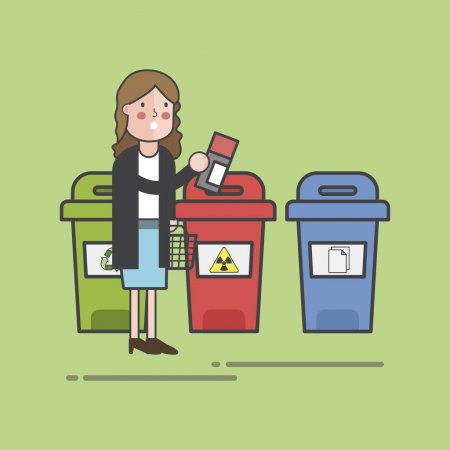 Witam MAŁYCH EKOLOGÓWPowtarzaj rymowankę:Żyj z przyrodą w zgodzie.Odsuń od niej zło.I pamiętaj co dzień,aby chronić ją.Obejrzyj film pt. „W kontakcie z naturą”:https://www.youtube.com/watch?v=zleExE18fqQCzy wiesz, że: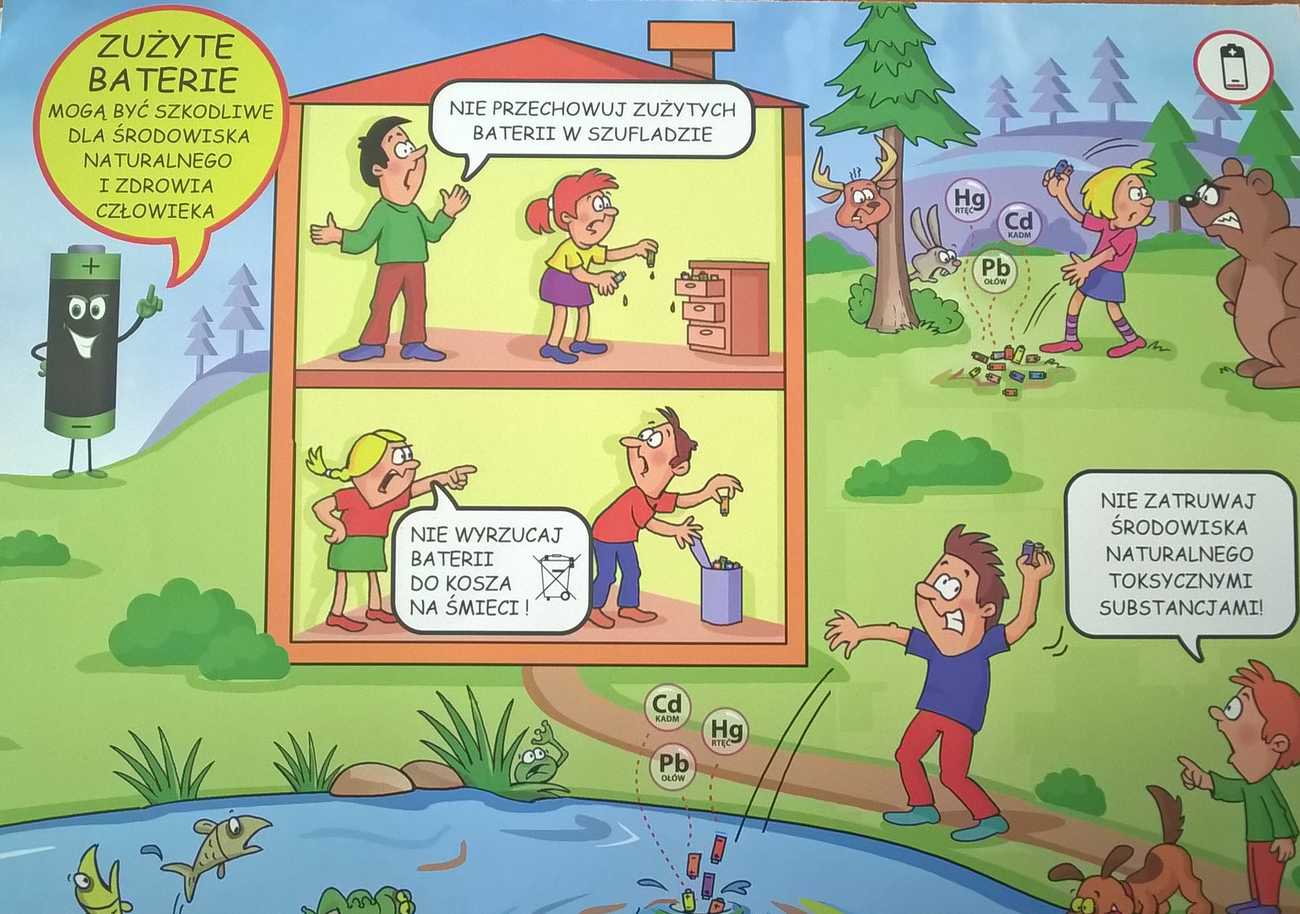 Wiesz już, jak dbać o przyrodę. Teraz zapraszam cię na „Wyprawę na biegun i pustynię”. Ćwicz razem z nami: https://www.youtube.com/watch?v=4U4mYHmNqa8&feature=share&fbclid=IwAR0S4c4tbiBcpMNmZszo5rzfgynko6weAsjSyvaO6KWOKJeXdAEPZX17b2MPopatrz na obrazki. Znajdź różnice między nimi: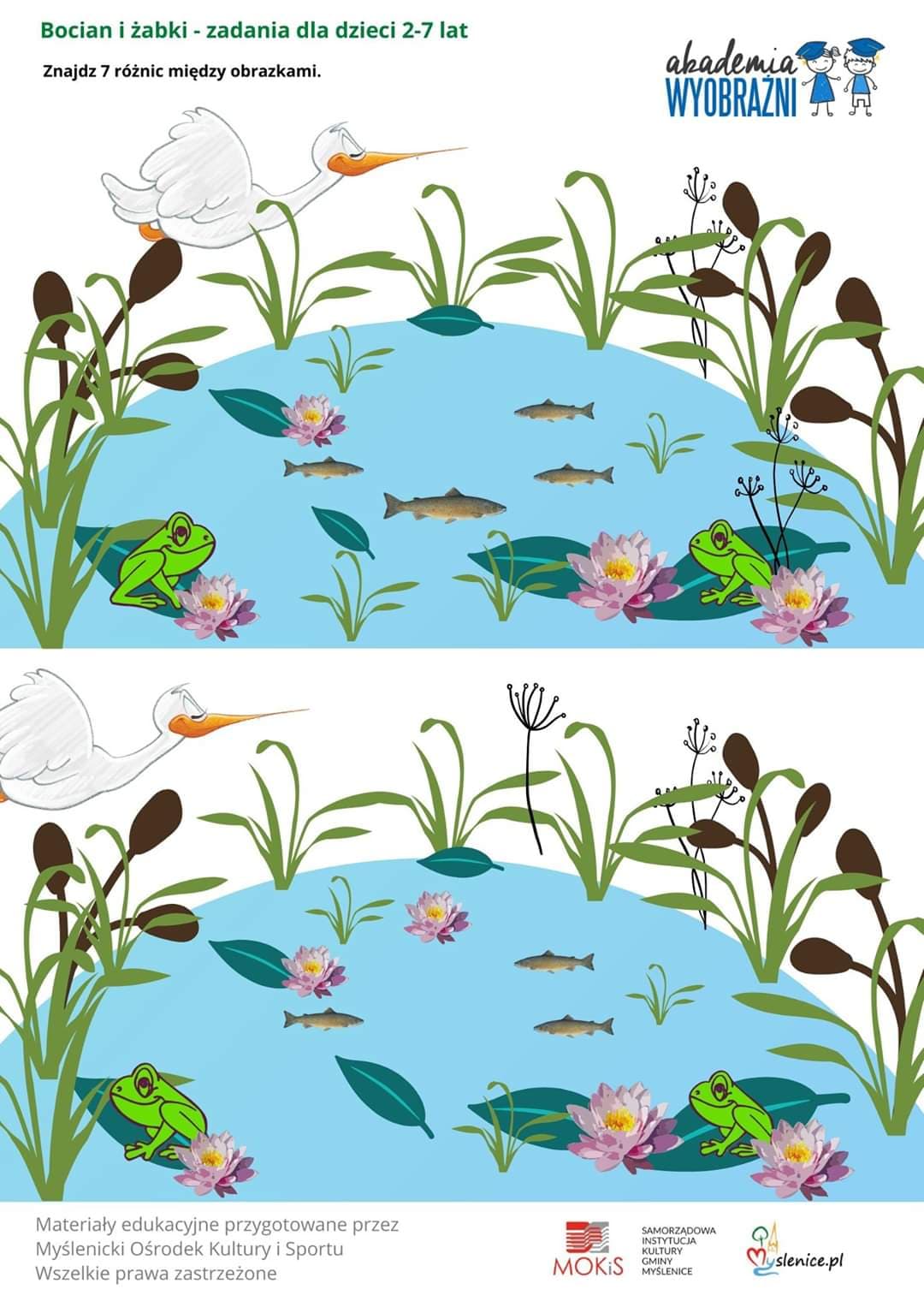 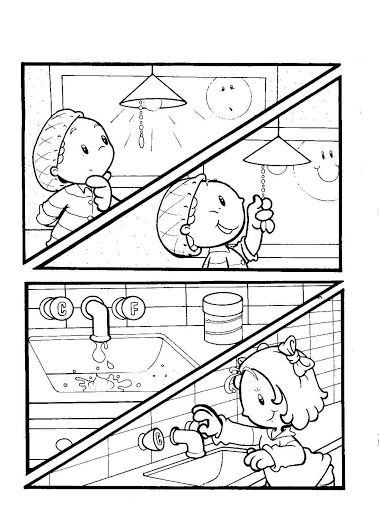 Pokoloruj obrazek na którym dziewczynka oszczędza światło i wodę.